基本信息基本信息 更新时间：2024-05-15 00:44  更新时间：2024-05-15 00:44  更新时间：2024-05-15 00:44  更新时间：2024-05-15 00:44 姓    名姓    名周郝玉周郝玉年    龄28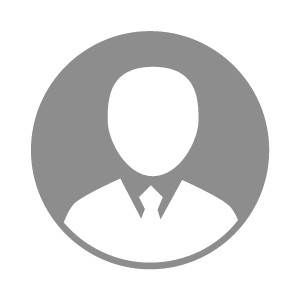 电    话电    话下载后可见下载后可见毕业院校东北农业大学邮    箱邮    箱下载后可见下载后可见学    历大专住    址住    址黑龙江省哈尔滨市南岗区鲁商松江新城29号楼1单元1501黑龙江省哈尔滨市南岗区鲁商松江新城29号楼1单元1501期望月薪10000-20000求职意向求职意向养殖场技术经理,养殖场兽医专家,养牛技术员养殖场技术经理,养殖场兽医专家,养牛技术员养殖场技术经理,养殖场兽医专家,养牛技术员养殖场技术经理,养殖场兽医专家,养牛技术员期望地区期望地区内蒙古自治区|吉林省|黑龙江省|辽宁省内蒙古自治区|吉林省|黑龙江省|辽宁省内蒙古自治区|吉林省|黑龙江省|辽宁省内蒙古自治区|吉林省|黑龙江省|辽宁省教育经历教育经历就读学校：乌兰察布职业学院 就读学校：乌兰察布职业学院 就读学校：乌兰察布职业学院 就读学校：乌兰察布职业学院 就读学校：乌兰察布职业学院 就读学校：乌兰察布职业学院 就读学校：乌兰察布职业学院 工作经历工作经历工作单位：鄂托克旗赛优牧业有限责任公司 工作单位：鄂托克旗赛优牧业有限责任公司 工作单位：鄂托克旗赛优牧业有限责任公司 工作单位：鄂托克旗赛优牧业有限责任公司 工作单位：鄂托克旗赛优牧业有限责任公司 工作单位：鄂托克旗赛优牧业有限责任公司 工作单位：鄂托克旗赛优牧业有限责任公司 自我评价自我评价拥有丰富的牧场工作经验，遇到问题有相应解决办法，与各部门沟通顺畅，有创新思维，认真对待每件事情。
有较强的组织、协调、沟通、领导能力及出色的人际交往和社会活动能力以及敏锐的洞察力，很强的判断与决策能力，计划和执行能力。
良好的团队协作精神 ，为人诚实可靠 、品行端正 、具有亲和力，较强的独立工作能力和公关能力。
对公司忠诚对工作执着对上级与下属负责。拥有丰富的牧场工作经验，遇到问题有相应解决办法，与各部门沟通顺畅，有创新思维，认真对待每件事情。
有较强的组织、协调、沟通、领导能力及出色的人际交往和社会活动能力以及敏锐的洞察力，很强的判断与决策能力，计划和执行能力。
良好的团队协作精神 ，为人诚实可靠 、品行端正 、具有亲和力，较强的独立工作能力和公关能力。
对公司忠诚对工作执着对上级与下属负责。拥有丰富的牧场工作经验，遇到问题有相应解决办法，与各部门沟通顺畅，有创新思维，认真对待每件事情。
有较强的组织、协调、沟通、领导能力及出色的人际交往和社会活动能力以及敏锐的洞察力，很强的判断与决策能力，计划和执行能力。
良好的团队协作精神 ，为人诚实可靠 、品行端正 、具有亲和力，较强的独立工作能力和公关能力。
对公司忠诚对工作执着对上级与下属负责。拥有丰富的牧场工作经验，遇到问题有相应解决办法，与各部门沟通顺畅，有创新思维，认真对待每件事情。
有较强的组织、协调、沟通、领导能力及出色的人际交往和社会活动能力以及敏锐的洞察力，很强的判断与决策能力，计划和执行能力。
良好的团队协作精神 ，为人诚实可靠 、品行端正 、具有亲和力，较强的独立工作能力和公关能力。
对公司忠诚对工作执着对上级与下属负责。拥有丰富的牧场工作经验，遇到问题有相应解决办法，与各部门沟通顺畅，有创新思维，认真对待每件事情。
有较强的组织、协调、沟通、领导能力及出色的人际交往和社会活动能力以及敏锐的洞察力，很强的判断与决策能力，计划和执行能力。
良好的团队协作精神 ，为人诚实可靠 、品行端正 、具有亲和力，较强的独立工作能力和公关能力。
对公司忠诚对工作执着对上级与下属负责。拥有丰富的牧场工作经验，遇到问题有相应解决办法，与各部门沟通顺畅，有创新思维，认真对待每件事情。
有较强的组织、协调、沟通、领导能力及出色的人际交往和社会活动能力以及敏锐的洞察力，很强的判断与决策能力，计划和执行能力。
良好的团队协作精神 ，为人诚实可靠 、品行端正 、具有亲和力，较强的独立工作能力和公关能力。
对公司忠诚对工作执着对上级与下属负责。拥有丰富的牧场工作经验，遇到问题有相应解决办法，与各部门沟通顺畅，有创新思维，认真对待每件事情。
有较强的组织、协调、沟通、领导能力及出色的人际交往和社会活动能力以及敏锐的洞察力，很强的判断与决策能力，计划和执行能力。
良好的团队协作精神 ，为人诚实可靠 、品行端正 、具有亲和力，较强的独立工作能力和公关能力。
对公司忠诚对工作执着对上级与下属负责。其他特长其他特长